Sondage sur l’usage des languesParents et tuteurs : Veuillez ne remplir que cette page du sondage. La deuxième page de ce formulaire sera remplie par l’école. Chaque élève devra fournir un sondage sur l’usage des langues dûment rempli lors de son inscription dans les écoles de l’Ohio. Ces renseignements permettront au personnel de l’école de déterminer s’ils doivent contrôler la maîtrise de l’anglais de votre enfant. Les réponses à ces questions garantissent que votre enfant recevra les services d’éducation nécessaires pour sa réussite scolaire. Ces renseignements ne seront pas utilisés pour déterminer le statut d’immigration.Nous vous remercions d’avoir communiqué les renseignements ci-dessus. Veuillez contacter votre école ou bureau de district si vous avez des questions concernant ce formulaire ou les services disponibles dans l’école de votre enfant. Vous pouvez consulter la traduction des renseignements concernant les obligations des écoles en termes de droits civiques eu égard aux élèves apprenant l’anglais et aux parents dont la maîtrise de l’anglais est limitée ici : https://www2.ed.gov/about/offices/list/ocr/ellresources.htmlPar le Bureau du Surintendant de l’Instruction Publique (Office of Superintendent of Public Instruction), autorisé par une licence internationale Creative Commons Attribution 4.0.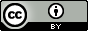 (Annexe A, suite)***REMPLI PAR L’EMPLOYÉ DE L’ÉCOLE***Cocher. Confirmez les déclarations suivantes relatives à  l’administration du sondage sur  l’usage des langues :	Le district ou l’école a présenté le sondage sur l’usage des langues, dans la mesure du possible, dans une langue et forme que le parent ou tuteur comprend.	Le district ou l’école a informé le(s) parent(s) ou tuteur(s) de  l’objectif du formulaire. Le sondage sur l’usage des langues n’est utilisé que pour comprendre les expériences linguistiques et antécédents scolaires des élèves.	Le district ou l’école rapporte les renseignements du sondage sur l’usage des langues dans les registres appropriés du Système d’information pour la gestion de l’éducation (Educational Management Information System, EMIS) .	Pour les élèves s’inscrivant et provenant d’autres écoles et districts des États-Unis, les représentants de l’école demandent les informations du sondage précédent sur la langue et s’y réfèrent pour identifier les apprenants de l’anglais.	Les résultats du sondage sur l’usage des langues sont conservés dans les dossiers cumulatifs de l’élève et suivent l’élève en cas de transfert vers un autre district ou une autre école.Remarque. Inscrivez les renseignements complémentaires pour faciliter  l’examen du sondage sur l’usage des langues.Consigner. Indiquez les réponses du sondage sur l’usage des langues dans le tableau ci-dessous. Consultez 
les annotations du sondage sur l’usage des langues à la page 2 pour des conseils sur un point particulier.Nom de l’élève : (Prénom et nom de famille)Nom de l’élève : (Prénom et nom de famille)Date de naissance de l’élève : (mm/jj/aaaa)Préférences de communicationIndiquez votre langue préférée afin que nous puissions vous fournir gratuitement un interprète ou des documents traduits en cas de besoin. Tous les parents ont le droit d’être informés sur l’éducation de leur enfant dans une langue qu’ils comprennent.1. 	Dans quelle(s) langue(s) votre famille préférerait-elle communiquer avec l’école ?1. 	Dans quelle(s) langue(s) votre famille préférerait-elle communiquer avec l’école ?Environnement linguistiqueLes informations sur l’environnement linguistique de votre enfant nous aident à identifier les élèves qui sont admissibles à un soutien, en vue de développer les compétences linguistiques nécessaires à leur réussite scolaire. Des tests peuvent d’avérer nécessaires pour identifier un besoin de soutien linguistique.Quelle langue votre enfant a-t-il apprise en premier ?Quelle langue votre enfant utilise-t-il le plus à la maison ?Quelles langues employez-vous dans votre foyer ?Quelle langue votre enfant a-t-il apprise en premier ?Quelle langue votre enfant utilise-t-il le plus à la maison ?Quelles langues employez-vous dans votre foyer ?Scolarité antérieureLes réponses sur le pays de naissance et la scolarité antérieure de votre enfant nous renseignent sur ses connaissances et ses compétences à son arrivée à l’école et peuvent permettre à l’école de recevoir des fonds supplémentaires pour soutenir votre enfant.Dans quel pays votre enfant est-il né ?  	Votre enfant a-t-il reçu une éducation formelle à l’extérieur des  États-Unis ? Oui     Non	Le cas échéant, pendant combien d’années /de mois ?   		Le cas échéant, quelle était la langue  d’enseignement ?  	7.	Votre enfant a-t-il été scolarisé aux États-Unis ?    Oui     Non	Le cas échéant, quand votre enfant a-t-il été scolarisé pour la première fois aux  Etats-Unis?	 	 /		/  		 	Mois		Jour		AnnéeDans quel pays votre enfant est-il né ?  	Votre enfant a-t-il reçu une éducation formelle à l’extérieur des  États-Unis ? Oui     Non	Le cas échéant, pendant combien d’années /de mois ?   		Le cas échéant, quelle était la langue  d’enseignement ?  	7.	Votre enfant a-t-il été scolarisé aux États-Unis ?    Oui     Non	Le cas échéant, quand votre enfant a-t-il été scolarisé pour la première fois aux  Etats-Unis?	 	 /		/  		 	Mois		Jour		AnnéeRenseignements complémentairesVeuillez nous communiquer tout renseignement complémentaire qui nous aidera à comprendre les expériences linguistiques et les antécédents scolaires de votre enfant.Prénom du parent / tuteur   : 		Nom de famille du parent / tuteur  :  	Signature du parent / tuteur  : 		Date d’aujourd’hui : (mm/jj/aaaa)  	Prénom du parent / tuteur   : 		Nom de famille du parent / tuteur  :  	Signature du parent / tuteur  : 		Date d’aujourd’hui : (mm/jj/aaaa)  	Prénom du parent / tuteur   : 		Nom de famille du parent / tuteur  :  	Signature du parent / tuteur  : 		Date d’aujourd’hui : (mm/jj/aaaa)  	Langue maternelle de l’élèveRéférez-vous à la question 2 du Sondage sur l’usage des langues. À consigner pour tousles élèves dans l’EMIS.Langue de l’élève dans le foyerRéférez-vous à la question 3 du Sondage sur l’usage des langues. À consigner uniquement pour les apprenants de l’anglais dans l’EMIS.Apprenant potentiel de l’anglaisRéférez-vous aux questions 2 à 4 du Sondage sur l’usage des langues.	Oui. Évaluez la maîtrise de l’anglais de l’élève.	Non. N’évaluez pas la maîtrise de l’anglais de l’élève.Statut d’immigrant de l’élèveRéférez-vous aux questions 5 à 7 du Sondage sur l’usage des langues. À consigner pour tous les élèves dans l’EMIS.	Oui, l’élève est un enfant d’immigrant.	Non, l’élève n’est pas un enfant d’immigrant.4.Valider. Remplissez les renseignements ci-dessous. 	_	 Signature de l’employé de l’école validant 	_ Date (mm/jj/aaaa) 	_	 Nom en lettres majuscules de l’employé de l’école validant 	_ 	_ Nom de l’école ou du district scolaire